HUBUNGAN AKTIVITAS RUMAH TANGGA DAN STATUS GIZI DENGAN KADAR HEMOGLOBIN PADA IBU HAMIL TRIMESTER III DI PUSKESMAS WAGIR KABUPATEN MALANGSKRIPSI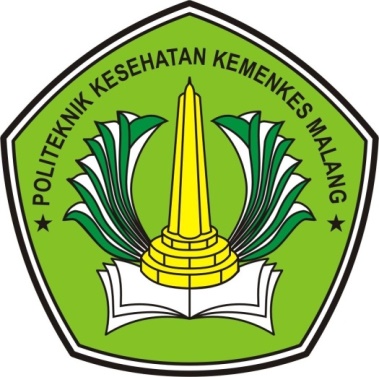 DISUSUN OLEH :SANI SYAROZAHNIM: P17311175021KEMENTERIAN KESEHATAN REPUBLIK INDONESIAPOLITEKNIK KESEHATAN KEMENKES MALANGJURUSAN KEBIDANANPROGRAM STUDI SARJANA TERAPAN KEBIDANAN MALANG2019